Филиал Муниципального автономного общеобразовательного учреждения «Прииртышская средняя общеобразовательная школа»-«Полуяновская средняя общеобразовательная школа»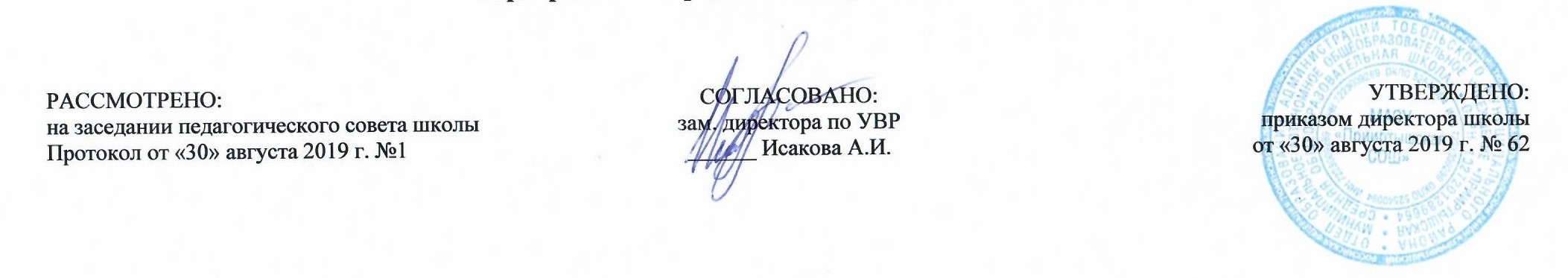 РАБОЧАЯ ПРОГРАММАпо предмету «Родная литература»для 8 классана 2019-2020 учебный годПланирование составлено в соответствиис  ФГОС ООО                                                                                                                                                                       Составитель  программы: Таштимирова Луиза   Валиулловна учитель татарского языка и литературывысшей квалификационной категории д.Полуянова2019 год Планируемые результаты освоения предмета «Родная литература»Предметные результаты освоения предмета  по родной литературе  на уровне основного общего образования предполагают:1) осознание значимости чтения и изучения родной литературы для своего дальнейшего развития;формирование потребности в систематическом чтении как средстве познания мира и себя в этом мире,гармонизации отношений человека и общества, многоаспектного диалога;2) понимание родной литературы как одной из основных национально-культурных ценностей народа,как особого способа познания жизни;3) обеспечение культурной самоидентификации, осознание коммуникативно-эстетическихвозможностей родного языка на основе изучения выдающихся произведений культуры своего народа,российской и мировой культуры;4) воспитание квалифицированного читателя со сформированным эстетическим вкусом, способногоаргументировать свое мнение и оформлять его словесно в устных и письменных высказываниях разныхжанров, создавать развернутые высказывания аналитического и интерпретирующего характера,участвовать в обсуждении прочитанного, сознательно планировать свое досуговое чтение;5) развитие способности понимать литературные художественные произведения, отражающие разныеэтнокультурные традиции;6) овладение процедурами смыслового и эстетического анализа текста на основе пониманияпринципиальных отличий литературного художественного текста от научного, делового, публицистическогои т.п., формирование умений воспринимать, анализировать, критически оценивать и интерпретироватьпрочитанное, осознавать художественную картину жизни, отраженную в литературном произведении, науровне не только эмоционального восприятия, но и интеллектуального осмысления. В результате изучения родной литературыученик научится:  определять тему и основную мысль произведения ;владеть различными видами пересказа;характеризовать героев-персонажей, давать их сравнительные характеристики; находить основные изобразительно-выразительные средства, характерные для творческой манеры писателя, определять их художественные функции; определять родо-жанровую специфику художественного произведения; выделять в произведениях элементы художественной формы и обнаруживать связи между ними;выявлять и осмыслять формы авторской оценки героев, событий, характер авторских взаимоотношений с «читателем» как адресатом произведения ; пользоваться основными теоретико-литературными терминами и понятиями  как инструментом анализа и интерпретации художественного текста;собирать материал и обрабатывать информацию, необходимую для составления плана, сочинения, литературно-творческой работы, создания проекта на заранее объявленную или самостоятельно/под руководством учителя выбранную литературную или публицистическую тему;выражать личное отношение к художественному произведению, аргументировать свою точку зрения;выразительно читать с листа и наизусть произведения фрагменты произведений художественной литературы, передавая личное отношение к произведению; ориентироваться в информационном образовательном пространстве: работать с энциклопедиями, словарями, справочниками, специальной литературой; пользоваться каталогами библиотек, библиографическими указателями, системой поиска в Интернете.Ученик получит возможность научиться:находить в тексте средства художественной выразительности (звукоподражание, сравнение), понимать их роль в произведении, использовать выразительные средства языка в собственном высказывании;объяснять значение незнакомого слова с опорой на контекст и с использованием словарей;составлять устное высказывание на заданную тему по образцу (на основе прочитанного или прослушанного произведения);применять читательский опыт в элементарных видах речевой творческой деятельности: выразительное чтение, чтение по ролям, драматизация, словесное иллюстрирование, рассказ с изменением лица рассказчика, с вымышленным продолжением, создание собственных произведений по аналогии с прочитанными;ориентироваться в книге/учебнике, опираясь на её аппарат (обложку, оглавление, аннотацию, предисловие, иллюстрации);выбирать книгу для самостоятельного чтения по совету взрослого, уметь пользоваться систематическим каталогом;рассказать о прочитанной книге (автор, название, тема);под руководством взрослого обращаться к справочной литературе для получения дополнительной информации в соответствии с учебной задачей. Содержание предмета «Родная литература»Проблемы отечества и национального самосознания в дастане «Идегай»-1 часИсторическое место героев дастанаКонфликт отцов и детей в драме «Галиябану»- 5 часовТворчество Шарифа Камала- 1часПовесть Шарифа Камала «Чайки»- 1 часЖизнь сезонных рабочих в повести Шарифа Камала «Чайки»- 1 часХади Такташ – поэт романтик- 1 часПоэмы Хади Такташа «Алсу» и «Письма в будущее»-1 часЖизненный путь и творчество Гумера Баширова- 1 часАвтобиографическая повесть Г.Баширова «Родной край – зеленая колыбель»- 1 часКомментированное чтение повести Г.Баширова «Родной край – зеленая колыбель»- 1 часУрок- рассуждение «Родной край – нежный цветок»- 1 часМуса Джалиль – поэт герой- 1 часМуса Джалиль – борец и патриот- 1 часСтихи Джалиля «Лишь бы было счастье», «Последняя песня», «Соловей и родник- 1 часСтремление лирического героя поэта к победе- 1 часТуфан Миннулин – видный драматург современности- 1 часКомедия Туфана Миннулина «Счастливый зять» - 1 часЧтение по ролям комедии «Счастливый зять» - 1 часЖизненный путь и творчество Аяза Гилязова- 1 часПовесть А.Гилязова «Весенние караваны» - 1 часТрудности,  доставшиеся молодежи в военные годы- 1 часТворчество поэтессы Сажиды Сулеймановой- 1 часСтихи С.Сулеймановой «Родной край, выпитая вода», «Человек» - 1 часБогатство чувств и душевных волнений в творчестве С.Сулеймановой- 1 часТворчество Миргазияна Юныса- 1 часПовесть М.Юныса «Свет горит только в подсвечниках» - 1 часЗащита рефератов на тему «Мой любимый писатель» - 1 часВнеклассное чтение по творчеству местных авторов Я.Занкиева, Б.Сулейманова- 1 часОбобщение систематизации знаний.. Творческая работа с областной газетой «Янарыш» - 1 часТематическое планирование№п/пРазделы, темыКоличество часовКоличество часов№п/пРазделы, темыРабочая программа1Проблемы отечества и национального самосознания в дастане «Идегай»12Историческое место героев дастана13Конфликт отцов и детей в драме «Галиябану»14Конфликт отцов и детей в драме «Галиябану»15Конфликт отцов и детей в драме «Галиябану»16Конфликт отцов и детей в драме «Галиябану»17Конфликт отцов и детей в драме «Галиябану»18Творчество Шарифа Камала19Повесть Шарифа Камала «Чайки»10Жизнь сезонных рабочих в повести Шарифа Камала «Чайки»111Хади Такташ – поэт романтик112Поэмы Хади Такташа «Алсу» и «Письма в будущее»113Жизненный путь и творчество Гумера Баширова114Автобиографическая повесть Г.Баширова «Родной край – зеленая колыбель»115Комментированное чтение повести Г.Баширова «Родной край – зеленая колыбель»116Урок- рассуждение «Родной край – нежный цветок»117Муса Джалиль – поэт герой118Муса Джалиль – борец и патриот119Стихи Джалиля «Лишь бы было счастье», «Последняя песня», «Соловей и родник20Стремление лирического героя поэта к победе121Туфан Миннулин – видный драматург современности122Комедия Туфана Миннулина «Счастливый зять»123Чтение по ролям комедии «Счастливый зять»124Жизненный путь и творчество Аяза Гилязова125Повесть А.Гилязова «Весенние караваны»126Трудности,  доставшиеся молодежи в военные годы127Творчество поэтессы Сажиды Сулеймановой128Стихи С.Сулеймановой «Родной край, выпитая вода», «Человек»129Богатство чувств и душевных волнений в творчестве С.Сулеймановой30Творчество Миргазияна Юныса131Повесть М.Юныса «Свет горит только в подсвечниках»132Защита рефератов на тему «Мой любимый писатель»133Внеклассное чтение по творчеству местных авторов Я.Занкиева, Б.Сулейманова134Обобщение систематизации знаний.. Творческая работа с областной газетой «Янарыш1Итого:1 четверть2 четверть3 четверть4 четвертьгод8810834